             УТВЕРЖДАЮПредседатель комитета по образованию города Барнаула Н.В. Полосина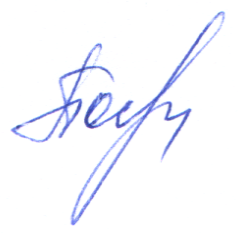                                                                                                                                                                                           12.02.2019ПЛАНпо устранению недостатков, выявленных в ходе независимой оценки качества условий оказания услугмуниципального бюджетного дошкольного образовательного учреждения центр развития ребенка – «Детский сад №230»(наименование организации)на 2019 годНедостатки, выявленные в ходе независимой оценки качества условий оказания услуг организациейНаименование мероприятия по устранению недостатков, выявленных в ходе независимой оценки качества условий оказания услуг организациейПлановый срок реализации мероприятияОтветственныйисполнитель(с указанием фамилии, имени, отчества и должности)Недостатки, выявленные в ходе независимой оценки качества условий оказания услуг организациейНаименование мероприятия по устранению недостатков, выявленных в ходе независимой оценки качества условий оказания услуг организациейПлановый срок реализации мероприятияОтветственныйисполнитель(с указанием фамилии, имени, отчества и должности)I. Открытость и доступность информации об организацииI. Открытость и доступность информации об организацииI. Открытость и доступность информации об организацииI. Открытость и доступность информации об организацииНе в полном объеме обеспечено соответствие информации о деятельности МБДОУ ЦРР – Детский сад №230» (далее - МБДОУ), размещенной на общедоступных информационных ресурсах, ее содержанию и порядку (форме), установленным нормативными правовыми актами На сайте МБДОУ разместить:- сведения о руководителе организации,  - сведения о  заместителях руководителя рганизации, - контактных данных заместителей руководителя организации.- сведения о реализации образовательной программы педагогическими работниками МБДОУ февраль 2019Польянова В.В., старший воспитательНа официальном сайте МБДОУ  отсутствует информация о дистанционных способах обратной связи и взаимодействия с получателями услуг и их функционированиеНа сайте МБДОУ обеспечить работу раздела официального сайта «Часто задаваемые вопросы»;на сайте МБДОУ обеспечить работу  электронных сервисов (для подачи электронного обращения (жалобы, предложения), получения консультации по оказываемым услугам и иных)февраль 2019январь – декабрь 2019Польянова В.В., старший воспитатель Не обеспечена техническая возможность выражения получателем услуг мнения о качестве условий оказания услуг  МБДОУ (отсутствует анкета для опроса граждан или гиперссылка на нее).На сайте МБДОУ разместить анкеты для опроса и организовать онлайн-анкетирование граждан о качестве условий оказания услуг  май 2019Польянова В.В., старший воспитательII. Комфортность условий предоставления услугII. Комфортность условий предоставления услугII. Комфортность условий предоставления услугII. Комфортность условий предоставления услугНе все получатели услуг удовлетворены комфортностью предоставления услуг МБДОУУстранение негативных зпмечаний, выявленных  в ходе выражения получателями услуг мнения о комфортности предоставления услугсентябрь  2019Ананина Е.А., заведующийКалинина О.А., старший воспитательIII. Доступность услуг для инвалидовIII. Доступность услуг для инвалидовIII. Доступность услуг для инвалидовIII. Доступность услуг для инвалидовIV. Доброжелательность, вежливость работников организацииIV. Доброжелательность, вежливость работников организацииIV. Доброжелательность, вежливость работников организацииIV. Доброжелательность, вежливость работников организацииНе достаточно высокая доля получателей услуг, удовлетворенных доброжелательностью, вежливостью работников организации социальной сферы, обеспечивающих первичный контакт и информирование получателя услуги при непосредственном обращении в МБДОУОрганизация  и проведение семинаров с работниками МБДОУ по вопросам соблюдения общих принципов профессиональной этики и правил внутреннего трудового распорядкаФевраль, сентябрь 2019Ананина Е.А., заведующийКалинина О.А., старший воспитательНебольшая доля получателей услуг, удовлетворенных доброжелательностью, вежливостью работников МБДОУ, обеспечивающих непосредственное оказание услуги при обращении в МБДОУОрганизация  и проведение семинаров с работниками МБДОУ по вопросам соблюдения общих принципов профессиональной этики и правил внутреннего трудового распорядкаФевраль, май, сентябрь 2019Ананина Е.А., заведующийКалинина О.А., старший воспитательНебольшая доля получателей услуг, удовлетворенных доброжелательностью, вежливостью работников МБДОУ при использовании дистанционных форм взаимодействияОрганизация  и проведение семинаров с работниками МБДОУ по вопросам соблюдения общих принципов профессиональной этики и правил внутреннего трудового распорядкаФевраль, май, сентябрь 2019Польянова В.В., старший воспитательV. Удовлетворенность условиями оказания услугV. Удовлетворенность условиями оказания услугV. Удовлетворенность условиями оказания услугV. Удовлетворенность условиями оказания услуг Не все  получатели услуг готовы рекомендовать МБДОУ родственникам и знакомым (могли бы ее рекомендовать, если бы была возможность выбора организации социальной сферы) Устранение негативных зпмечаний, выявленных  в ходе опроса получателей услуг о качество условий предоставления образовательных услуг для сохранения имиджа МБДОУ  Февраль 2019Ананина Е.А.., заведующийКалинина О.А.., старший воспитатель Не все  получатели услуг удовлетворены организационными условиями предоставления услуг Устранение негативных зпмечаний, выявленных  в ходе опроса получателей услуг об организационных условиях предоставления услуг в МБДОУ Январь 2019Ананина Е.А., заведующийКалинина О.А., старший воспитательНе все  получатели услуг удовлетворены  в целом условиями оказания услуг в МБДОУУстранение негативных зпмечаний, выявленных  в ходе опроса получателей услугФевраль 2019Ананина Е.А., заведующийКалинина О.А.., старший воспитатель